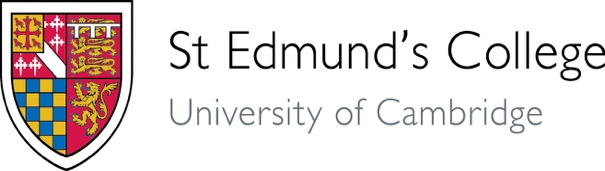 You must use this form to make an application for the St Edmund’s College Sports Bursary. Please complete as many entries as you can, since all the information will be taken into consideration when determining the award. You may append to this form a single sheet, limited to 400 words, describing in your own words why you believe you are suitable for this Bursary. You must also complete the Student Budget Planner spreadsheet as part of your application. The award will be made upon matriculation to St Edmund’s College or continuation of your studies. You must be able to demonstrate a high level of academic performance and meet the entry requirements of Cambridge University.You must use this form to make an application for the St Edmund’s College Sports Bursary. Please complete as many entries as you can, since all the information will be taken into consideration when determining the award. You may append to this form a single sheet, limited to 400 words, describing in your own words why you believe you are suitable for this Bursary. You must also complete the Student Budget Planner spreadsheet as part of your application. The award will be made upon matriculation to St Edmund’s College or continuation of your studies. You must be able to demonstrate a high level of academic performance and meet the entry requirements of Cambridge University.You must use this form to make an application for the St Edmund’s College Sports Bursary. Please complete as many entries as you can, since all the information will be taken into consideration when determining the award. You may append to this form a single sheet, limited to 400 words, describing in your own words why you believe you are suitable for this Bursary. You must also complete the Student Budget Planner spreadsheet as part of your application. The award will be made upon matriculation to St Edmund’s College or continuation of your studies. You must be able to demonstrate a high level of academic performance and meet the entry requirements of Cambridge University.You must use this form to make an application for the St Edmund’s College Sports Bursary. Please complete as many entries as you can, since all the information will be taken into consideration when determining the award. You may append to this form a single sheet, limited to 400 words, describing in your own words why you believe you are suitable for this Bursary. You must also complete the Student Budget Planner spreadsheet as part of your application. The award will be made upon matriculation to St Edmund’s College or continuation of your studies. You must be able to demonstrate a high level of academic performance and meet the entry requirements of Cambridge University.You must use this form to make an application for the St Edmund’s College Sports Bursary. Please complete as many entries as you can, since all the information will be taken into consideration when determining the award. You may append to this form a single sheet, limited to 400 words, describing in your own words why you believe you are suitable for this Bursary. You must also complete the Student Budget Planner spreadsheet as part of your application. The award will be made upon matriculation to St Edmund’s College or continuation of your studies. You must be able to demonstrate a high level of academic performance and meet the entry requirements of Cambridge University.You must use this form to make an application for the St Edmund’s College Sports Bursary. Please complete as many entries as you can, since all the information will be taken into consideration when determining the award. You may append to this form a single sheet, limited to 400 words, describing in your own words why you believe you are suitable for this Bursary. You must also complete the Student Budget Planner spreadsheet as part of your application. The award will be made upon matriculation to St Edmund’s College or continuation of your studies. You must be able to demonstrate a high level of academic performance and meet the entry requirements of Cambridge University.Name:Name:Name:Name:Name:Name:College:College:Year of entry: Year of entry: Year of entry: Year of entry: Telephone:Telephone:Email:Email:Email:Email:Intended Academic course:Intended Academic course:Grades obtained/expected:Grades obtained/expected:Grades obtained/expected:Grades obtained/expected:Sport(s):Competitive level attained:(International, Blue, University trials, etc)Competitive level attained:(International, Blue, University trials, etc)Competitive level attained:(International, Blue, University trials, etc)Your sporting aspirations/targets:Your sporting aspirations/targets:Your sporting aspirations/targets:Your sporting aspirations/targets:Your sporting aspirations/targets:Your sporting aspirations/targets:Your general financial circumstances (how are you paying your way through University, etc):Your general financial circumstances (how are you paying your way through University, etc):Your general financial circumstances (how are you paying your way through University, etc):Your general financial circumstances (how are you paying your way through University, etc):Your general financial circumstances (how are you paying your way through University, etc):Your general financial circumstances (how are you paying your way through University, etc):I have completed the Student Budget Planner with detailed informationI have completed the Student Budget Planner with detailed informationI have completed the Student Budget Planner with detailed informationI have completed the Student Budget Planner with detailed informationI have completed the Student Budget Planner with detailed informationI have completed the Student Budget Planner with detailed informationI confirm that the information that I have provided on this form is true. Signed:I confirm that the information that I have provided on this form is true. Signed:I confirm that the information that I have provided on this form is true. Signed:If I were to be given an award I agree to my name being used to publicise the awardIf I were to be given an award I agree to my name being used to publicise the awardIf I were to be given an award I agree to my name being used to publicise the awardCommentary by your sports coach as to why you should be considered for this award:Commentary by your sports coach as to why you should be considered for this award:Commentary by your sports coach as to why you should be considered for this award:Commentary by your sports coach as to why you should be considered for this award:Commentary by your sports coach as to why you should be considered for this award:Commentary by your sports coach as to why you should be considered for this award:Name:Name:Signature:Signature:Signature:Signature:Email address:Email address:Position held:Position held:Position held:Position held: